1. На фотографији испод приказана је:________________________________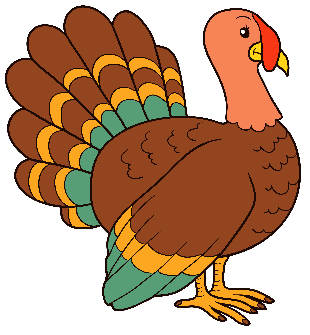 2. У којој од наведених речи фали слово Ћ?А. _еткаБ. _еркаВ. _асовник3. Зими су кратки дани, а дугачке су ______.4. После зиме долази ___________.5. „Чоканчићем ћеш ме, чоканчићем ћу те.”- Колико пута се понавља слово Ћ у наведеној брзалици?А. Два путаБ. Четири путаВ. Пет пута6. На фотографији испод приказана је:________________________________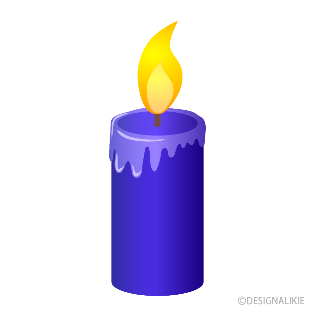 7. Коза:А. Грокће Б. Мекеће В. Муче8. На фотографији испод приказано је _________.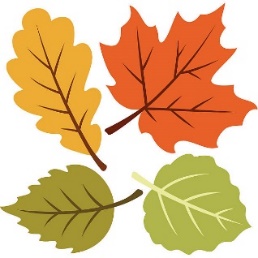 9. Означи речи које нису исправно написане:А. ЧуранБ. ЋекамВ. ЋуранГ. Чекам10. Младунци мачке називају се ________.11. „Ђак Ђорђе Ћирић је ученик трећег разреда.”- Колико пута се понавља слово Ћ у претходној реченици?А. Два путаБ. Три путаВ. Четири пута12. Састави реч од задатих слова: у, ћ, и, п, а, ј, р.__________________________________________13. Означи исправно написано слово Ћ:А.                                      Б.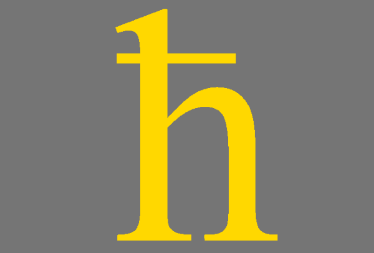 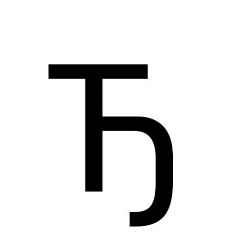 14. На фотографији испод приказан је:_________________________________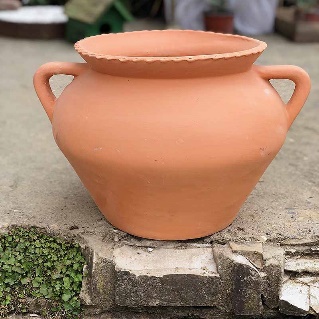 15. Састави реч од задатих слова: е, т, д, ћ, л, и._________________________________________